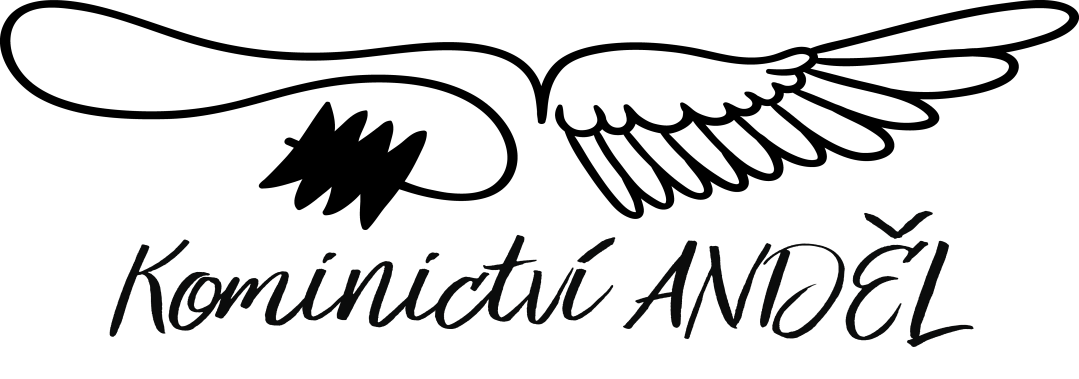 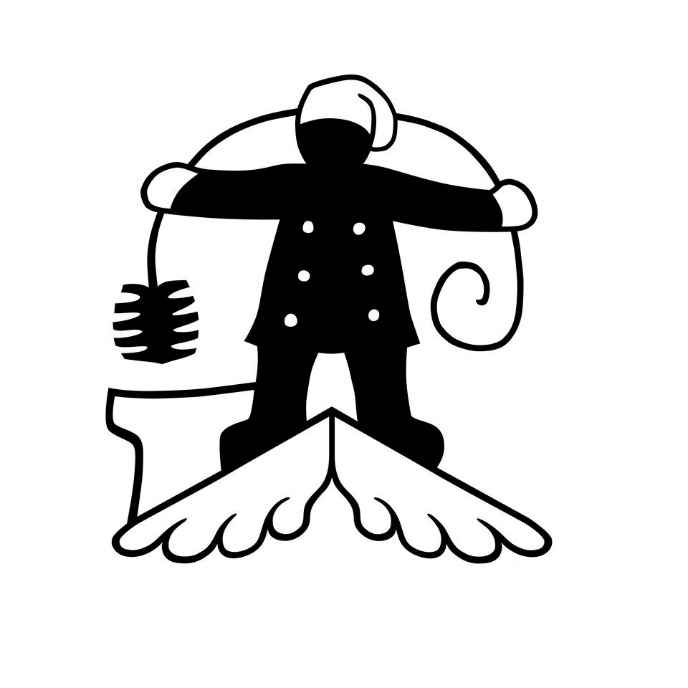 výstavba zděných a systémových komínů (SCHIEDEL, CIKO a další)vložkování komínů, sanace komínůstrojové odstranění dehtu 1400 otáček za minutuKontrola inspekční kamerou CEL-TEC (na objednávku)Doklady odborné způsobilosti na vyžádání předložímeCENA 500,- KČ ZAHRNUJE VYČIŠTĚNÍ KOMÍNU A VYSTAVENÍ DOKLADU O KONTROLE SPALINOVÉ CESTY. ZPRÁVA PLATNÁ NA 12 MĚSÍCŮ PRO ROK 2020/2021NEJBLIŽŠÍ KONTROLA VE VAŠI OBCI PROBĚHNE DNE: STŘEDA 23.7.2020